Position Description Committee Member Note: The detail contained within this role description is indicative only and should be used as such by sporting organisations to adapt and modify to their needs.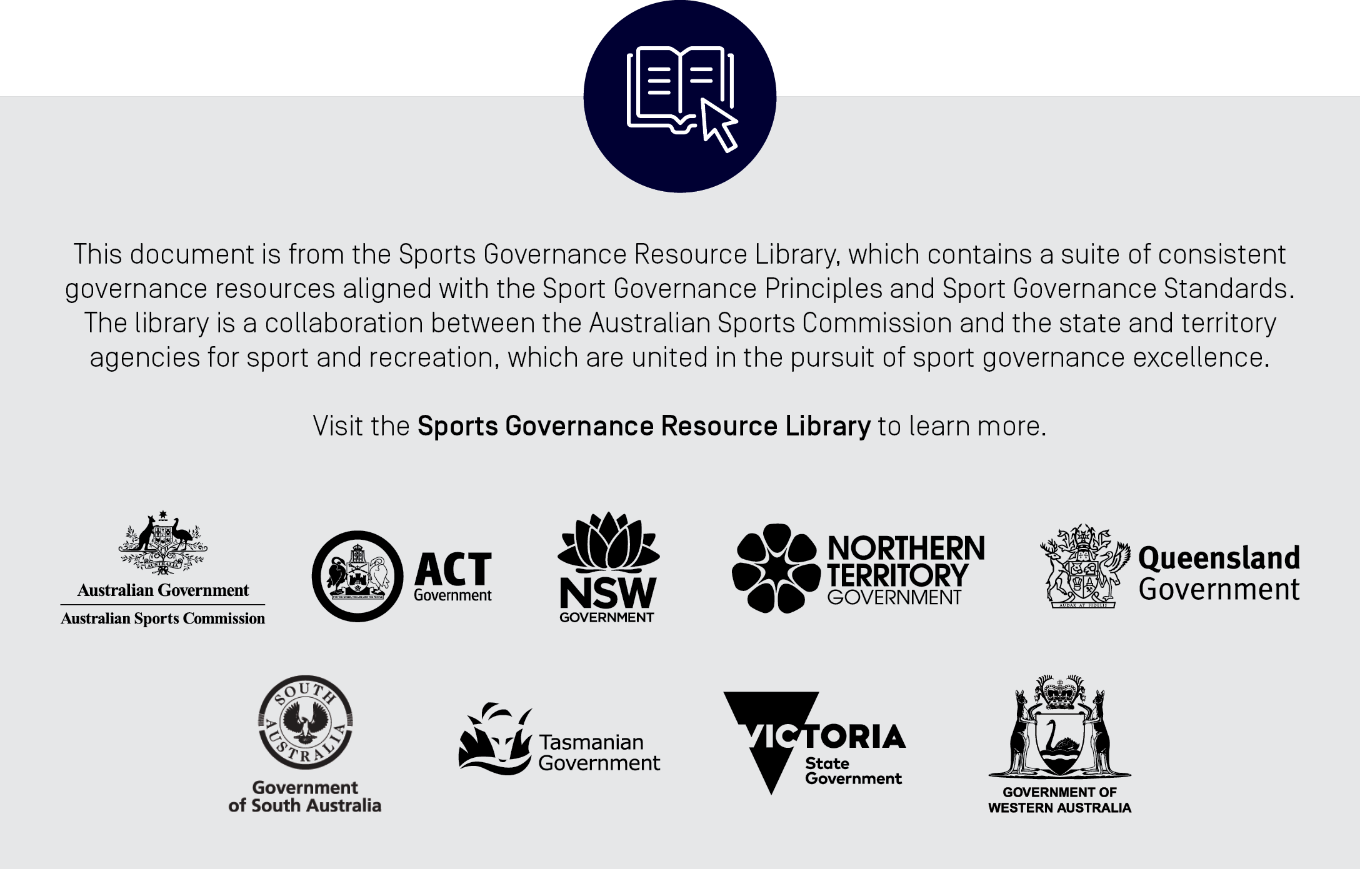 Job PurposeThe role of a committee member is to provide support to the President, Secretary and other committee members to ensure the organisation sets and meets its goals and objectives, is administered according to its Rules and meets all legal and compliance obligations.Job ResponsibilitiesPrimary responsibilities for the role of a Committee Member include: Support the President and other committee members in the planning, development and implementation of strategic priorities. Have a good working knowledge of the club constitution, rules, by-laws, policies and procedures and ensure they are adhered to and promoted through the day-today administration of the club. Undertake tasks relevant to individual portfolios as specified by the President or Committee. Assist the President and Secretary in their duties as requiredAttending and actively participating and contributing in committee meetings. People ManagementDependent upon assigned portfolio or area of duty. Budget ManagementNil Note: (Remove any points that are not relevant to the role. Please remove this hint when the description is finalised.)This position requires a clearance/s to work with children which is an essential component of this role and therefore to continuing employment.The ordinary working hours for the position can include duty on weekends and evenings.The successful candidate for this role will be subject to a National Police Criminal History Check prior to appointment.Note: (Remove any points that are not relevant to the role. Please remove this hint when the description is finalised.)This position requires a clearance/s to work with children which is an essential component of this role and therefore to continuing employment.The ordinary working hours for the position can include duty on weekends and evenings.The successful candidate for this role will be subject to a National Police Criminal History Check prior to appointment.JOB HOLDER CAPABILITIESJOB HOLDER CAPABILITIESQualifications and ExperienceWorking knowledge of the club constitution, rules, by-laws, policies and procedures as well as the roles and responsibilities of all committee members.Knowledge and SkillsDedicated club person committed to making a difference. Receptive to change. Ability to provide calculated opinion in group discussions at committee meetings. Considerate of others and/or conflicting ideas and opinions.Good communication and interpersonal skills. Maintain confidentiality. 